Lời giải Sách bài tập Toán lớp 8 tập 2 trang 51, 52, 53 tập 2 Bài 2: Liên hệ giữa thứ tự và phép nhân gồm các bài giải tương ứng với từng bài học trong sách giúp cho các bạn học sinh ôn tập và củng cố các dạng bài tập, rèn luyện kỹ năng giải môn Toán.Giải bài 10 SBT Toán lớp 8 tập 2 trang 51Đặt dấu < > ≥ ≤ vào ô vuông cho thích hợp:a. (-2).3 (-2).5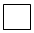 b. 4.(-2)  (-7).(-2)c. (-6)2 + 2  36 + 2d. 5.(-8)  135.(-8)Lời giải:a. (-2).3 (-2).5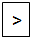 b. 4.(-2)  (-7).(-2)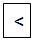 c. (-6)2 + 2  36 + 2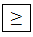 d. 5.(-8)  135.(-8)Giải bài 11 trang 52 SBT lớp 8 Toán tập 2Cho m < n, hãy so sánh:a. 5m và 5nb. -3m và -3nLời giải:a. Ta có: 5m < 5nb. Ta có: -3m > -3nGiải bài 12 Toán lớp 8 SBT trang 52 tập 2Số b là số âm, số 0 hay số dương nếu:a. 5b > 3bb. -12b > 8bc. -6b ≥ 9bd. 3b ≤ 15bLời giải:a. Vì 5 > 3 mà 5b > 3b nên b là số dươngb. Vì -12 < 8 mà -12b > 8b nên b là số âmc. Vì -6 < 9 mà -6b ≥ 9b nên b là số không dương (tức b ≤ 0)d. Vì 3 < 5 mà 3b ≤ 5b nên b là số không âm (tức b ≥ 0)Giải bài 13 trang 52 tập 2 SBT Toán lớp 8Cho a < b, hãy đặt dấu <, > vào ô vuông cho thích hợp:a. a/2 b/2b. a/-3  b/-3Lời giải:a. a/2 b/2b. a/-3  b/-3Giải bài 14 SBT Toán trang 52 tập 2 lớp 8Cho m > n, chứng tỏ:a. m + 3 > n + 1b. 3m + 2 > 3nLời giải:a. Ta có: m > n ⇒ m + 3 > n + 3 (1)1 < 3 ⇒ n + 1 < n + 3 (2)Từ (1) và (2) suy ra: m + 3 > n + 1b. Ta có: m > n ⇒ 3m > 3n (3)2 > 0 ⇒ 3m + 2 > 3m (4)Từ (3) và (4) suy ra: 3m + 2 > 3nGiải bài 15 Toán SBT lớp 8 trang 52 tập 2Cho m < n, chứng tỏ:a. 2m + 1 < 2n + 1b. 4(m – 2) < 4(n – 2)c. 3 – 6m > 3 – 6nLời giải:a. Ta có: m < n ⇒ 2m < 2n ⇒ 2m + 1 < 2n + 1b. Ta có: m < n ⇒ m – 2 < n – 2 ⇒ 4(m – 2) < 4(n – 2)c. Ta có: m < n ⇒ - 6m > - 6n ⇒ 3 – 6m > 3 – 6nGiải bài 16 lớp 8 SBT Toán tập 2 trang 52Cho m < n, chứng tỏ:a. 4m + 1 < 4n + 5b. 3 – 5m > 1 – 5nLời giải:a. Ta có: m < n ⇒ 4m < 4n ⇒ 4m + 1 < 4n + 1 (1)1 < 5 ⇒ 4n + 1 < 4n + 5 (2)Từ (1) và (2) suy ra: 4m + 1 < 4n + 5b. Ta có: m < n ⇒ -5m > -5n ⇒ 1 – 5m > 1 – 5n (3)3 > 1 ⇒ 3 – 5m > 1 – 5m (4)Từ (3) và (4) suy ra: 3 – 5m > 1 – 5nGiải bài 17 trang 52 Toán tập 2 lớp 8 SBTCho a > 0, b > 0, nếu a < b, hãy chứng tỏ:a. a2 < ab và ab < b2b. a2 < b2 và a3 < b3Lời giải:a. Với a > 0, b > 0 ta có:a < b ⇒ a.a < a.b ⇒ a2 < ab (1)a < b ⇒ a.b < b.b ⇒ ab < b2 (2)b. Từ (1) và (2) suy ra: a2 < b2Ta có: a < b ⇒ a3 < a2b (3)a < b ⇒ ab2 < b3 (4)a < b ⇒ a.a.b < a.b.b ⇒ a2b < ab2 (5)Từ (3), (4) và (5) ⇒ a3 < b3Giải bài 18 SBT Toán tập 2 lớp 8 trang 52Cho a > 5, hãy cho biết bất đẳng thức nào xảy ra:a. a + 5 > 10b. a + 4 > 8c. -5 > -ad. 3a > 13Lời giải:a. Ta có: a > 5 ⇒ a + 5 > 5 + 5 ⇒ a + 5 > 10b. Ta có: a > 5 ⇒ a + 4 > 5 + 4 ⇒ a + 4 > 9 ⇒ a + 4 > 8c. Ta có: a > 5 ⇒ -a < -5 ⇒ -5 > -ad. Ta có: a > 5 ⇒ a.3 > 5.3 ⇒ 3a > 15 ⇒ 3a > 13Vậy các bất đẳng thức đều xảy ra.Giải bài 19 SBT Toán lớp 8 tập 2 trang 52Cho a là số bất kì, hãy đặt dấu < > ≥ ≤ vào ô vuông cho thích hợp:a. a2  0b. –a2  0c. a2 + 1  0d. –a2 – 2  0Lời giải:a. a2  0b. –a2  0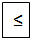 c. a2 + 1  0d. –a2 – 2  0Giải bài 20 trang 52 SBT lớp 8 Toán tập 2Cho a > b và m < n, hãy đặt dấu >, < vào ô vuông cho thích hợp:a. a(m – n)  b(m – n)b. m(a – b)  n(a – b)Lời giải:a. a(m – n)  b(m – n)b. m(a – b)  n(a – b)Giải bài 21 Toán lớp 8 SBT trang 52 tập 2Cho 2a > 8, chứng tỏ a > 4. Điều ngược lại là gì? Điều đó có đúng không ?Lời giải:Ta có: 2a > 8 ⇒ 2a. 1/2 > 8. 1/2 ⇒ a > 4Ngược lại: Nếu a > 4 thì 2a > 8Điều này đúng vì: a > 4 ⇒ a.2 > 4.2 ⇒ 2a > 8Giải bài 22 trang 52 tập 2 SBT Toán lớp 8a. Cho bất đẳng thức m > 0. Nhân cả hai vế của bất đẳng thức với số nào thì được bất đẳng thức 1/m > 0?b. Cho bất đẳng thức m < 0. Nhân cả hai vế của bất đẳng thức với số nào thì được bất đẳng thức 1/m < 0?Lời giải:a. Ta có: m > 0 ⇒ 1/m2 > 0 ⇒ m. 1/m2 > 0. 1/m2 ⇒ 1/m > 0b. Ta có: m < 0 ⇒m2 > 0 ⇒ 1/m2 > 0m < 0 ⇒ m. 1/m2 < 0. 1/m2 ⇒ 1/m < 0Giải bài 23 SBT Toán trang 53 tập 2 lớp 8Cho a > 0, b > 0 và a > b, chứng tỏ 1a < 1bLời giải:Ta có: a > 0, b > 0⇒ a.b > 0.b⇒ ab > 0⇒ 1/ab > 0a > b⇒ a. 1/ab > b. 1/ab⇒ 1/b > 1/a⇒ 1/a < 1/bGiải bài 24 Toán SBT lớp 8 trang 53 tập 2Điền dấu >, < vào ô vuông cho thích hợp:a. (0,6)2  0,6b. (1,3)2  1,3Lời giải:a. (0,6)2  0,6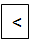 b. (1,3)2  1,3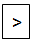 Giải bài 25 lớp 8 SBT Toán tập 2 trang 53So sánh m2 và m nếu:a. m lớn hơn 1b. m dương nhưng nhỏ hơn 1Lời giải:a. Ta có: m > 1 ⇒ m.m > 1.m ⇒ m2 > mb. Ta có: m > 0 và m < 1 ⇒ m.m < 1.m ⇒ m2 < mGiải bài 26 trang 53 Toán tập 2 lớp 8 SBTCho a < b và c < d, chứng tỏ a + c < b + dLời giải:Ta có: a < b ⇒ a + c < b + c (1)c < d ⇒ b + c < b + d (2)Từ (1) và (2) suy ra: a + c < b + d.Giải bài 27 SBT Toán tập 2 lớp 8 trang 53Cho a, b, c, d là các số dương thỏa mãn a < b, c < d, chứng tỏ ac < bd.Lời giải:Với a > 0, b > 0, c > 0, d > 0 ta có:a < b ⇒ ac < bc (1)c < d ⇒ bc < bd (2)Từ (1) và (2) suy ra: ac < bd.Giải bài 28 SBT Toán lớp 8 tập 2 trang 53Chứng tỏ rằng với a và b là các số bất kì thì:a. a2 + b2 – 2ab ≥ 0b. (a2 + b2)/2 ≥ abLời giải:a. Ta có: (a – b)2 ≥ 0 ⇒ a2 + b2 – 2ab ≥ 0b. Ta có: (a – b)2 ≥ 0 ⇒ a2 + b2 – 2ab ≥ 0⇒ a2 + b2 – 2ab + 2ab ≥ 2ab ⇒ a2 + b2 ≥ 2ab⇒ (a2 + b2). 1/2 ≥ 2ab. 1/2 ⇒ (a2 + b2)/2 ≥ abGiải bài 29 trang 53 SBT lớp 8 Toán tập 2Cho a và b là các số dương, chứng tỏ:  .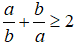 Lời giải:Ta có: (a – b)2 ≥ 0 ⇒ a2 + b2 – 2ab ≥ 0⇒ a2 + b2 – 2ab + 2ab ≥ 2ab ⇒ a2 + b2 ≥ 2ab (*)a > 0, b > 0 ⇒ a.b > 0 ⇒ 1/ab > 0Nhân hai vế của (*) với 1/ab ta có: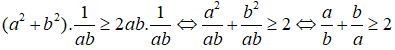 Giải bài 30 Toán lớp 8 SBT trang 53 tập 2a. Với số a bất kì, chứng tỏ: a(a + 2) < (a + 1)2b. Chứng minh rằng: Trong ba số nguyên liên tiếp thì bình phương số đứng giữa lớn hơn tích hai số còn lại.Lời giải:a. Ta có: 0 < 1 ⇒ a2 + 2a + 0 < a2 + 2a + 1 ⇒ a2 + 2a < (a + 1)2⇒ a(a + 2) < (a + 1)2b. Gọi a, a + 1, a + 2 là ba số nguyên liên tiếp, ta có:Theo kết quả câu a ta có: a(a + 2) < (a + 1)2Vậy trong ba số nguyên liên tiếp thì bình phương số đứng giữa lớn hơn tích hai số còn lại.CLICK NGAY vào TẢI VỀ dưới đây để download hướng dẫn giải Sách bài tập Toán lớp 8 tập 2 trang 51, 52, 53 file word, pdf hoàn toàn miễn phí.